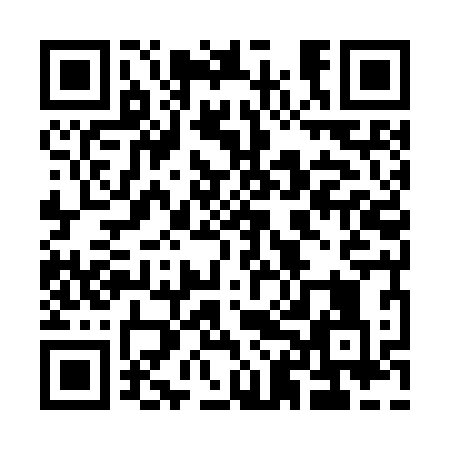 Prayer times for Charles River Station, Massachusetts, USAMon 1 Jul 2024 - Wed 31 Jul 2024High Latitude Method: Angle Based RulePrayer Calculation Method: Islamic Society of North AmericaAsar Calculation Method: ShafiPrayer times provided by https://www.salahtimes.comDateDayFajrSunriseDhuhrAsrMaghribIsha1Mon3:295:1312:494:528:2510:092Tue3:305:1312:494:528:2510:093Wed3:305:1412:494:528:2510:084Thu3:315:1412:504:528:2510:085Fri3:325:1512:504:538:2410:076Sat3:335:1612:504:538:2410:067Sun3:345:1612:504:538:2410:068Mon3:355:1712:504:538:2310:059Tue3:365:1812:504:538:2310:0410Wed3:375:1812:514:538:2210:0311Thu3:385:1912:514:538:2210:0312Fri3:395:2012:514:538:2110:0213Sat3:405:2112:514:538:2110:0114Sun3:425:2212:514:528:2010:0015Mon3:435:2212:514:528:199:5916Tue3:445:2312:514:528:199:5817Wed3:455:2412:514:528:189:5718Thu3:475:2512:514:528:179:5519Fri3:485:2612:514:528:179:5420Sat3:495:2712:514:528:169:5321Sun3:515:2812:524:528:159:5222Mon3:525:2912:524:518:149:5023Tue3:535:3012:524:518:139:4924Wed3:555:3112:524:518:129:4825Thu3:565:3212:524:518:119:4626Fri3:585:3212:524:508:109:4527Sat3:595:3312:524:508:099:4328Sun4:005:3412:524:508:089:4229Mon4:025:3512:524:498:079:4030Tue4:035:3612:514:498:069:3931Wed4:055:3712:514:488:059:37